проект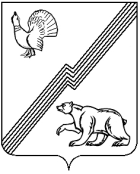 АДМИНИСТРАЦИЯ ГОРОДА ЮГОРСКАХанты - Мансийского автономного округа – ЮгрыРАСПОРЯЖЕНИЕот ___________________ № _______
О внесении изменений в распоряжение администрации города Югорска от 27.06.2011 №433	В связи с уточнением мероприятий, на которые планируется направить денежные средства премии: 	1.  Внести в распоряжение от 27.06.2011 №433 «О расходовании денежных средств по итогам окружного конкурса «Самый благоустроенный город, поселок, село Ханты-Мансийского автономного округа-Югры за 2010 год» изменения следующего содержания:Пункт 1.6 приложения к распоряжению «Смета расходования средств бюджета Ханты-Мансийского автономного округа-Югры, выделенных на поощрение победителей конкурса на звание «Самый благоустроенный город, поселок, село Ханты-Мансийского автономного округа-Югры» за 2010 год изложить в новой редакции:	2. Контроль за исполнением распоряжения возложить на директора департамента  жилищно-коммунального и строительного комплекса администрации города Югорска В.К. Бандурина.Глава администрации города Югорска			                       	                   		               М.И. БодакСогласовано:начальник производственно-аналитического отдела ДЖКиСК						          Е.В. Титоваисполняющий обязанностиначальника  юридического отдела ДЖКиСК				          М.В. Зарицкая 	                                                                                Рассылка: ДЖКиСК, гл. бухгалтер, департамент финансовисполнитель:начальник ПЭО ДЖКиСКСмолина Елена Александровна,тел. 7-04-76   31.08.2011№№ п/пРаспределение премии по главным распорядителям бюджетных средствСумма, рублей1.6Реконструкция детского городка по ул.Энтузиастов д.3А94 000,00Заместитель главы администрации города,  директор департамента финансов	       Л.И. Горшковадиректор ДЖКиСК       В.К. Бандуринглавный бухгалтер       Л.А. Михайловауправляющий делами       В.А. Княжева